[MS-WSTC]: WS-Discovery: Termination Criteria Protocol ExtensionsIntellectual Property Rights Notice for Open Specifications DocumentationTechnical Documentation. Microsoft publishes Open Specifications documentation (“this documentation”) for protocols, file formats, data portability, computer languages, and standards support. Additionally, overview documents cover inter-protocol relationships and interactions. Copyrights. This documentation is covered by Microsoft copyrights. Regardless of any other terms that are contained in the terms of use for the Microsoft website that hosts this documentation, you can make copies of it in order to develop implementations of the technologies that are described in this documentation and can distribute portions of it in your implementations that use these technologies or in your documentation as necessary to properly document the implementation. You can also distribute in your implementation, with or without modification, any schemas, IDLs, or code samples that are included in the documentation. This permission also applies to any documents that are referenced in the Open Specifications documentation. No Trade Secrets. Microsoft does not claim any trade secret rights in this documentation. Patents. Microsoft has patents that might cover your implementations of the technologies described in the Open Specifications documentation. Neither this notice nor Microsoft's delivery of this documentation grants any licenses under those patents or any other Microsoft patents. However, a given Open Specifications document might be covered by the Microsoft Open Specifications Promise or the Microsoft Community Promise. If you would prefer a written license, or if the technologies described in this documentation are not covered by the Open Specifications Promise or Community Promise, as applicable, patent licenses are available by contacting iplg@microsoft.com. License Programs. To see all of the protocols in scope under a specific license program and the associated patents, visit the Patent Map. Trademarks. The names of companies and products contained in this documentation might be covered by trademarks or similar intellectual property rights. This notice does not grant any licenses under those rights. For a list of Microsoft trademarks, visit www.microsoft.com/trademarks. Fictitious Names. The example companies, organizations, products, domain names, email addresses, logos, people, places, and events that are depicted in this documentation are fictitious. No association with any real company, organization, product, domain name, email address, logo, person, place, or event is intended or should be inferred.Reservation of Rights. All other rights are reserved, and this notice does not grant any rights other than as specifically described above, whether by implication, estoppel, or otherwise. Tools. The Open Specifications documentation does not require the use of Microsoft programming tools or programming environments in order for you to develop an implementation. If you have access to Microsoft programming tools and environments, you are free to take advantage of them. Certain Open Specifications documents are intended for use in conjunction with publicly available standards specifications and network programming art and, as such, assume that the reader either is familiar with the aforementioned material or has immediate access to it.Support. For questions and support, please contact dochelp@microsoft.com. Revision SummaryTable of Contents1	Introduction	61.1	Glossary	61.2	References	71.2.1	Normative References	71.2.2	Informative References	71.3	Overview	71.4	Relationship to Other Protocols	81.5	Prerequisites/Preconditions	81.6	Applicability Statement	81.7	Versioning and Capability Negotiation	81.8	Vendor-Extensible Fields	91.9	Standards Assignments	92	Messages	102.1	Transport	102.2	Common Message Syntax	102.2.1	Namespaces	102.2.2	Messages	102.2.3	Elements	102.2.3.1	<MaxResults>	102.2.3.2	<Duration>	112.2.4	Complex Types	112.2.5	Simple Types	112.2.6	Attributes	112.2.7	Groups	112.2.8	Attribute Groups	113	Protocol Details	123.1	Server Details	123.1.1	Abstract Data Model	123.1.2	Timers	123.1.3	Initialization	123.1.3.1	Initialization Due to Receipt of a Probe Message	123.1.3.2	Initialization Due to Receipt of a Resolve Message	123.1.4	Message Processing Events and Sequencing Rules	133.1.5	Timer Events	133.1.6	Other Local Events	133.2	Client Details	133.2.1	Abstract Data Model	133.2.2	Timers	133.2.3	Initialization	133.2.4	Message Processing Events and Sequencing Rules	143.2.4.1	Probe Operation	143.2.4.2	Resolve Operation	143.2.5	Timer Events	153.2.6	Other Local Events	154	Protocol Examples	164.1	Probe Message Example	164.2	Resolve Message Example	165	Security	185.1	Security Considerations for Implementers	185.2	Index of Security Parameters	186	Appendix A: Full WSDL	197	Appendix B: Product Behavior	208	Appendix C: Protocol Schema	219	Change Tracking	2210	Index	23IntroductionThe WS-Discovery: Termination Criteria Protocol Extensions specify an extension to the WS-Discovery protocol for sending and receiving a termination criterion as part of WS-Discovery Probe and Resolve messages. The termination criterion allows a Target Service host to be aware of constraints that the client is operating under when it is looking for a Target Service. A Target Service host can use this information to determine whether a response is sent to the client, thus saving network bandwidth by not transmitting a response that the client will ignore.Sections 1.5, 1.8, 1.9, 2, and 3 of this specification are normative. All other sections and examples in this specification are informative.GlossaryThis document uses the following terms:client: The term "Client" that is defined in [WS-Discovery1.1].find criteria: The criterion that is sent in a Probe message consisting of Type and Scopes, and that is used by clients to locate Target Services.probe: The Web Services Dynamic Discovery (WS-Discovery) protocol message sent by a client to discover content, as defined in [WS-Discovery1.1].Probe Match: A WS-Discovery message, as defined in [WS-Discovery1.1].Resolve: A WS-Discovery message, as defined in [WS-Discovery1.1].Resolve Match: A WS-Discovery message, as defined in [WS-Discovery1.1].Target Service: The term "Target Service" that is defined in [WS-Discovery1.1].Target Service host: A process or agent that has knowledge of multiple Target Services. A Target Service host is responsible for the discovery of these Target Services; it implements the WS-Discovery protocol and responds to discovery messages on behalf of these Target Services.termination criterion: A set of constraints placed on a search operation by the client. These constraints can include the duration within which the search operation should complete, and the maximum number of responses the client is looking for.Type: The term "Type" that is defined in [WS-Discovery1.1].universally unique identifier (UUID): A 128-bit value. UUIDs can be used for multiple purposes, from tagging objects with an extremely short lifetime, to reliably identifying very persistent objects in cross-process communication such as client and server interfaces, manager entry-point vectors, and RPC objects. UUIDs are highly likely to be unique. UUIDs are also known as globally unique identifiers (GUIDs) and these terms are used interchangeably in the Microsoft protocol technical documents (TDs). Interchanging the usage of these terms does not imply or require a specific algorithm or mechanism to generate the UUID. Specifically, the use of this term does not imply or require that the algorithms described in [RFC4122] or [C706] must be used for generating the UUID.WS-Discovery: This term refers to the specific version of the WS-Discovery protocol that the implementer is taking a dependency on. This term can refer to any of the supported protocol versions that are specified in section 1.7.MAY, SHOULD, MUST, SHOULD NOT, MUST NOT: These terms (in all caps) are used as defined in [RFC2119]. All statements of optional behavior use either MAY, SHOULD, or SHOULD NOT.ReferencesLinks to a document in the Microsoft Open Specifications library point to the correct section in the most recently published version of the referenced document. However, because individual documents in the library are not updated at the same time, the section numbers in the documents may not match. You can confirm the correct section numbering by checking the Errata.  Normative ReferencesWe conduct frequent surveys of the normative references to assure their continued availability. If you have any issue with finding a normative reference, please contact dochelp@microsoft.com. We will assist you in finding the relevant information. [RFC2119] Bradner, S., "Key words for use in RFCs to Indicate Requirement Levels", BCP 14, RFC 2119, March 1997, http://www.rfc-editor.org/rfc/rfc2119.txt[WS-Discovery1.1] Modi, V., and Kemp, D., "Web Services Dynamic Discovery (WS-Discovery) Version 1.1", OASIS Status: Public Review, January 2009, http://docs.oasis-open.org/ws-dd/discovery/1.1/pr-01/wsdd-discovery-1.1-spec-pr-01.pdf[WS-Discovery] Beatty, J., Kakivaya, G., Kemp D., et al., "Web Services Dynamic Discovery (WS-Discovery)", April 2005, http://specs.xmlsoap.org/ws/2005/04/discovery/ws-discovery.pdf[WSDL] Christensen, E., Curbera, F., Meredith, G., and Weerawarana, S., "Web Services Description Language (WSDL) 1.1", W3C Note, March 2001, http://www.w3.org/TR/2001/NOTE-wsdl-20010315[XMLNS-2ED] Bray, T., Hollander, D., Layman, A., and Tobin, R., Eds., "Namespaces in XML 1.0 (Second Edition)", W3C Recommendation, August 2006, http://www.w3.org/TR/2006/REC-xml-names-20060816/[XMLSCHEMA1] Thompson, H., Beech, D., Maloney, M., and Mendelsohn, N., Eds., "XML Schema Part 1: Structures", W3C Recommendation, May 2001, http://www.w3.org/TR/2001/REC-xmlschema-1-20010502/[XMLSCHEMA2] Biron, P.V., Ed. and Malhotra, A., Ed., "XML Schema Part 2: Datatypes", W3C Recommendation, May 2001, http://www.w3.org/TR/2001/REC-xmlschema-2-20010502/Informative References[MS-NETOD] Microsoft Corporation, "Microsoft .NET Framework Protocols Overview".OverviewThis document specifies an extension to the WS-Discovery protocol for sending and receiving termination criteria as part of the WS-Discovery Probe and Resolve messages. The termination criterion defines the constraints placed on a Probe operation executed by a client and sent as part of the WS-Discovery message to a Target Service host. If the Target Service host implements this extension, then it can act on the termination criterion specified. The criterion allows the Target Service host to determine whether sending a response back to the client is necessary.The extension is limited to two XML message elements, conforming to the XML schema, that are encapsulated in WS-Discovery Probe and Resolve messages. The motivation behind this extension is to allow clients to limit the number of WS-Discovery responses received, based on duration or number of services. A scenario that illustrates the use of this extension follows.A client is looking for a Target Service that uses the WS-Discovery protocol. When sending out the Probe message, the client is interested only in information regarding one Target Service, and needs this information within a certain period of time. The client inserts the appropriate termination criteria information into the Probe message, as specified in this document. The WS-Discovery protocol specifies the semantics of the way in which a client sends a Probe message.When a Target Service host receives the Probe message, it determines which Target Services match the Probe as specified in the WS-Discovery protocol. Since this Target Service host also implements this extension, it applies the termination criterion. If the Target Service host is able to meet the time criterion, then it responds back to the client with a Probe Match message containing one Target Service that matches the original Probe message. The semantics of the Probe Match message transmission are defined in the WS-Discovery protocol.Relationship to Other ProtocolsThis protocol is an extension of the WS-Discovery protocol. Its dependency is described in the following layering diagram. The extension defines XML elements encapsulated in the "extensions" section of the WS-Discovery Probe and Resolve messages. The protocol relationships pertaining to the WS-Discovery protocol, such as the protocols layered above it and the transport protocols below it, are not covered in this document.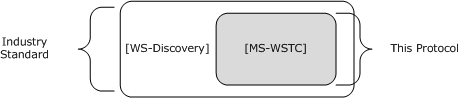 Figure 1: Layering diagram for the WS-Discovery: Termination Criteria Protocol ExtensionsPrerequisites/PreconditionsIn order to implement this protocol extension, an implementation of WS-Discovery, as specified in [WS-Discovery1.1] or [WS-Discovery], is required.Applicability StatementNone.Versioning and Capability NegotiationThis document covers versioning issues in the following areas:Supported Transports: This extension does not specify any supported transports. The transport support is defined and constrained by the WS-Discovery protocol.Protocol Versions: This protocol extension does not have a specific WSDL declaration [WSDL], nor does it modify the WSDL of the encapsulating protocol. This extension is applicable to the following versions of the WS-Discovery protocols:[WS-Discovery1.1][WS-Discovery]Security and Authentication Methods: This protocol does not specify any particular security and authentication methods. All applicable security and authentication methods to the WS-Discovery protocol are defined in the WS-Discovery specification.Localization: This protocol extension does not have any localization considerations.Capability Negotiation: This protocol does not require any specific configurations or interface versions.Vendor-Extensible FieldsNone.Standards AssignmentsNone.MessagesTransportThis protocol extension can be used over any transport protocol allowed by the WS-Discovery specification.Common Message SyntaxThis protocol extension defines only elements that are inserted into existing WS-Discovery Probe and Resolve messages. The syntax of the message elements defined in this protocol extension uses XML schema as defined in [XMLSCHEMA1] and [XMLSCHEMA2]. NamespacesThis specification defines and references two XML namespaces using the mechanisms specified in [XMLNS-2ED]. Although this specification associates a specific XML namespace prefix for one XML namespace that is used, the choice of any particular XML namespace prefix is implementation-specific and not significant for interoperability.This document does not use a prefix for the http://schemas.microsoft.com/ws/2008/06/discovery namespace that is defined above.MessagesNone.ElementsThe following table summarizes the set of common XML schema element definitions defined by this specification in the http://schemas.microsoft.com/ws/2008/06/discovery namespace. <MaxResults><MaxResults xmlns="http://schemas.microsoft.com/ws/2008/06/discovery">xs:positiveInteger</MaxResults>The value of the MaxResults element MUST be greater than 0 and less than or equal to 2,147,483,647. A value of MaxResults equal to 2,147,483,647 is treated as a special case, implying an infinite number of responses. Client and server implementations handle out of bounds values differently. These cases are described in the respective protocol details sections.<Duration><Duration xmlns="http://schemas.microsoft.com/ws/2008/06/discovery">xs:duration</Duration>The value of the Duration element MUST be greater than P0Y0M0DT0H0M0S and MUST be less than or equal to P0Y0M0DT0H0M2147483.647S. In addition to this, a special-case value of P10675199DT2H48M05.4775807S implies an infinite duration. Client and server implementations handle out-of-bounds values differently. These cases are described in the respective protocol details sections.Complex TypesThis specification does not define any common XML schema complex type definitions.Simple TypesThis specification does not define any common XML schema simple type definitions.AttributesThis specification does not define any common XML schema attribute definitions.GroupsThis specification does not define any common XML schema group definitions.Attribute GroupsThis specification does not define any common XML schema attribute group definitions.Protocol DetailsServer DetailsAbstract Data ModelThis section describes a conceptual model of possible data organization that an implementation maintains to participate in this protocol. The described organization is provided to facilitate the explanation of how the protocol behaves. This document does not mandate that implementations adhere to this model as long as their external behavior is consistent with that described in this document.A server implementation must maintain the following data element:MaxResponses: This value indicates the maximum number of Target Services about which a Target Service host can respond to a client in a Probe Match message. The constraint placed by the MaxResponses value is not applicable to Resolve Match messages. TimersDurationTimer: This timer regulates the maximum time allocated for the Target Service host to process the Probe or Resolve message and respond to a client with a Probe Match or Resolve Match message.There is no default value for the DurationTimer. The value is set as defined in the initialization (section 3.1.3).InitializationIf any of the data elements are not conformant to the constraints defined in section 2.2.3, then the Target Service MUST drop the incoming message and take no further action.Initialization Due to Receipt of a Probe MessageUpon receipt of a Probe message, the following initialization MUST occur:If a <Duration> element described in section 2.2.3.2 is specified and is equal to P10675199DT2H48M05.4775807S, then the DurationTimer MUST NOT be started; this value implies an infinite timeout. Otherwise, the DurationTimer MUST be started with a value equal to the value of the <Duration> element.If a <MaxResults> element described in section 2.2.3.1 is specified, then MaxResponses MUST be set to a value equal to the value of the <MaxResults> element.If the <Duration> element is set to P10675199DT2H48M05.4775807S and if the <MaxResults> element is set to 2,147,483,647, then the implementation MUST drop the Probe message; the implementation MUST NOT respond to the client.Initialization Due to Receipt of a Resolve MessageUpon receipt of a Resolve message, the following initialization MUST occur:If a <MaxResults> element described in section 2.2.3.1 is specified, then the Target Service MUST ignore this value.If a <Duration> element described in section 2.2.3.2 is specified and is equal to P10675199DT2H48M05.4775807S, then the DurationTimer MUST NOT be started; this value implies an infinite timeout.Otherwise, the DurationTimer MUST be started with a value equal to the value of the <Duration> element.Message Processing Events and Sequencing RulesIf the protocol is initialized due to the receipt of a Probe message and the MaxResponses value is set, then the following rules MUST be followed. If any Target Services match the find criteria, then the Target Service host MUST respond to the client with information about a number of matching Target Services that MUST be less than or equal to the value of MaxResponses. If the number of matching Target Services is greater than the value of MaxResponses, the Target Services that the Target Service host responds to the client about is implementation-specific. The semantics of the construction of a Probe Match message depends on the version of WS-Discovery that is being extended.If the protocol is initialized due to the receipt of a Resolve message, then there are no specific message processing events or sequencing rules to follow.This protocol extension does not define any new operations beyond those defined in the WS-Discovery protocol, as specified in [WS-Discovery1.1] or [WS-Discovery].Timer EventsIf the DurationTimer is not set as part of the initialization, then the server does not have any constraints placed by this timer; the operation has an infinite amount of time to execute.If the DurationTimer is set and expires, then the Target Service host MUST NOT send any more replies to the client.Other Local EventsNone.Client DetailsAbstract Data ModelA client implementation must maintain the following data elements:MaxResults: This value indicates the maximum number of Target Services that a client requires.TimersDurationTimer: This timer regulates the maximum time a client is willing to wait to get a response for a particular Probe or Resolve request.The default value for this timer is 20 seconds.InitializationAn application developer initializes the value of DurationTimer and the value of MaxResults by providing these values to appropriate methods that result in the transmission of Probe and Resolve messages.If any of the values do not conform to the constraints defined in section 2.2.3, then the client MUST NOT send the Probe or Resolve message to the receipient.If a value for DurationTimer is set and is equal to P10675199DT2H48M05.4775807S, then the timer MUST NOT be instantiated; this value implies that the operation has an infinite amount of time to execute. Otherwise, the DurationTimer is initialized with the value specified by the developer and then started.Message Processing Events and Sequencing RulesProbe OperationThese message processing and sequencing rules are to be followed when sending a Probe message.If a valid value for a DurationTimer is specified by the application developer that is not equal to P10675199DT2H48M05.4775807S, then the client MUST send this value as part of the <Duration> element specified in section 2.2.3.2.If the value for the DurationTimer is specified to be P10675199DT2H48M05.4775807S, then the client MUST NOT add the <Duration> element to the Probe envelope defined by WS-Discovery.If the value for the DurationTimer is not specified by the application developer, then the client MUST send the default value for the DurationTimer, as specified in section 3.2.2, as part of the <Duration> element specified in section 2.2.3.2, and set the DurationTimer to this value.The <Duration> element MUST be inserted into the xs:any blocks of the Probe envelope defined by WS-Discovery.If a value for MaxResults is specified by the application developer to be 2,147,483,647 and the DurationTimer is specified to be P10675199DT2H48M05.4775807S, then the client MUST NOT send the Probe envelope defined by WS-Discovery.Otherwise, if a value for MaxResults is specified by the application developer, then the client MUST send this value as part of the <MaxResults> element, as specified in section 2.2.3.1.The <MaxResults> element MUST be inserted into the xs:any blocks of the Probe message defined by WS-Discovery.An example of a Probe message with these elements inserted is provided in section 4.Resolve OperationIf a value for DurationTimer is specified by the application developer for a Resolve operation and the value is less than P10675199DT2H48M05.4775807S, then the client MUST send this value as part of the <Duration> element specified in section 2.2.3.2.If the value for the DurationTimer is not specified, then the client MUST send the default value for the DurationTimer, as specified in section 3.2.2, as part of the <Duration> element.If the value for the DurationTimer is specified by the application developer to be P10675199DT2H48M05.4775807S, then the client MUST NOT add the <Duration> element to the Resolve envelope defined by WS-Discovery and MUST NOT set the DurationTimer.The <Duration> element MUST be inserted into the xs:any blocks of the Resolve envelope defined by WS-Discovery.If a value for MaxResults is specified by the application developer for a Resolve operation, then the client MUST NOT add the <MaxResults> element to the Resolve envelope defined by WS-Discovery.After the client receives a number of responses greater than the value of MaxResults, it MUST ignore the remaining responses.An example of a Resolve message with these elements inserted is provided in section 4.Timer EventsIf the DurationTimer is not set as part of the initialization, then the server does not have any constraints placed by this timer; the operation has an infinite amount of time to execute.If the DurationTimer is set and expires, then the client MUST ignore any additional responses.Other Local EventsNone.Protocol ExamplesProbe Message ExampleA client performing stock trades needs to locate a Target Service of Type i:StatisticalAnalysis and requires that service in the next 5 seconds. Using an implementation of WS-Discovery, it multicasts the following Probe message, which contains the <MaxResults> and <Duration> elements, as defined in this document. The <MaxResults> and <Duration> elements contain the termination criteria that limit the number of responses to one and the duration to 5 seconds. This following Probe message is sent from a client that is implementing [WS-Discovery1.1].Example 1: Probe message sent using [WS-Discovery1.1](01) <s:Envelope(02)     xmlns:a="http://schemas.xmlsoap.org/ws/2005/08/addressing"(03)     xmlns:d="http://docs.oasis-open.org/ws-dd/ns/discovery/2009/01"(04)     xmlns:i="http://statistics.example.org/2003/stats"(05)     xmlns:s="http://www.w3.org/2003/05/soap-envelope" >(06)   <s:Header>(07)     <a:Action>(08)       http://docs.oasis-open.org/ws-dd/ns/discovery/2009/01/Probe(09)     </a:Action>(10)     <a:MessageID>(11)       urn:uuid:3afd5e21-de48-4277-8119-f25ebdd9890a(12)     </a:MessageID>(13)     <a:To>urn:docs-oasis-open-org:ws-dd:discovery:2009:01</a:To>(14)   </s:Header>(15)   <s:Body>(16)     <d:Probe>(17)       <d:Types>i:StatisticalAnalysis</d:Types>(18)       <MaxResults xmlns="http://schemas.microsoft.com/ws/2008/06/discovery">1</MaxResults>(19)       <Duration xmlns="http://schemas.microsoft.com/ws/2008/06/discovery">PT5S</Duration>(20)     </d:Probe>(21)   </s:Body>(22) </s:Envelope>(23)Lines 18 and 19 show the termination criterion inserted into the Probe message.A Target Service host is aware of several Target Services that match the Type the client is looking for. However, it is limited to responding with a Probe Match containing information about only one Target Service. If it is able to respond within 5 seconds, it replies back to the client with a Probe Match message containing information about one such service.Resolve Message ExampleA client on a factory floor needs to resolve a tracking service located on a barcode scanning device. Since the device is mobile, it is using a universally unique identifier (UUID) for its address. The client needs to find the service in the next 10 seconds and sends out the following Resolve message. This Resolve message is sent from a client that is implementing [WS-Discovery].Example 2: Resolve message sent using [WS-Discovery](01)<s:Envelope(02)    xmlns:a="http://schemas.xmlsoap.org/ws/2004/08/addressing"(03)    xmlns:d="http://schemas.xmlsoap.org/ws/2005/04/discovery"(04)    xmlns:s="http://www.w3.org/2003/05/soap-envelope" >(05)  <s:Header>(06)    <a:Action>(07)      http://schemas.xmlsoap.org/ws/2005/04/discovery/Resolve(08)    </a:Action>(09)    <a:MessageID>(10)      urn:uuid:3a2886e0-0ab0-44ff-8a61-1ceb223be3ec(11)    </a:MessageID>(12)    <a:To>urn:schemas-xmlsoap-org:ws:2005:04:discovery</a:To>(13)  </s:Header>(14)  <s:Body>(15)    <d:Resolve>(16)      <a:EndpointReference>(17)        <a:Address>(18)          urn:uuid:9dec7471-e559-4dc5-ba85-50b68bb8d938(19)        </a:Address>(20)      </a:EndpointReference>(21)      <Duration xmlns="http://schemas.microsoft.com/ws/2008/06/discovery">(22)        PT10S(23)      </Duration>(24)    </d:Resolve>(25)  </s:Body>(26)</s:Envelope>Lines 21 through 23 show the Duration element inserted into the Resolve message.A Target Service host is aware of the Target Service that matches the address the client is looking for. If it is able to respond within 10 seconds, it replies back to the client with a Resolve Match message containing information about that Target Service.SecuritySecurity Considerations for ImplementersNone.Index of Security Parameters None.Appendix A: Full WSDLThis protocol extension does not have a specific WSDL; rather it uses the WSDL declaration of the WS-Discovery protocol that it extends.Appendix B: Product BehaviorThe information in this specification is applicable to the following Microsoft products or supplemental software. References to product versions include updates to those products.This document specifies version-specific details in the Microsoft .NET Framework. For information about which versions of .NET Framework are available in each released Windows product or as supplemental software, see [MS-NETOD] section 4.Microsoft .NET Framework 4.0Microsoft .NET Framework 4.5Microsoft .NET Framework 4.6Microsoft .NET Framework 4.7Microsoft .NET Framework 4.8Exceptions, if any, are noted in this section. If an update version, service pack or Knowledge Base (KB) number appears with a product name, the behavior changed in that update. The new behavior also applies to subsequent updates unless otherwise specified. If a product edition appears with the product version, behavior is different in that product edition.Unless otherwise specified, any statement of optional behavior in this specification that is prescribed using the terms "SHOULD" or "SHOULD NOT" implies product behavior in accordance with the SHOULD or SHOULD NOT prescription. Unless otherwise specified, the term "MAY" implies that the product does not follow the prescription.Appendix C: Protocol SchemaThe following is the XSD schema for the http://schemas.microsoft.com/ws/2008/06/discovery namespace.<xs:schema targetNamespace="http://schemas.microsoft.com/ws/2008/06/discovery" xmlns:xs="http://www.w3.org/2001/XMLSchema">  <xs:element name="MaxResults" type="xs:positiveInteger" />  <xs:element name="Duration" type="xs:duration" /></xs:schema>Change TrackingThis section identifies changes that were made to this document since the last release. Changes are classified as Major, Minor, or None. The revision class Major means that the technical content in the document was significantly revised. Major changes affect protocol interoperability or implementation. Examples of major changes are:A document revision that incorporates changes to interoperability requirements.A document revision that captures changes to protocol functionality.The revision class Minor means that the meaning of the technical content was clarified. Minor changes do not affect protocol interoperability or implementation. Examples of minor changes are updates to clarify ambiguity at the sentence, paragraph, or table level.The revision class None means that no new technical changes were introduced. Minor editorial and formatting changes may have been made, but the relevant technical content is identical to the last released version.The changes made to this document are listed in the following table. For more information, please contact dochelp@microsoft.com.Index<<Duration> element 11<MaxResults> element 10AAbstract data model   client 13   server 12Applicability 8Attribute groups 11Attributes 11CCapability negotiation 8Change tracking 22Client   abstract data model 13   initialization 13   local events 15   message processing 14   sequencing rules 14   timer events 15   timers 13Complex types 11DData model - abstract   client 13   server 12Duration element 11EElements   <Duration> 11   <MaxResults> 10Events   local      client 15      server 13   local - client 15   local - server 13   timer - client 15   timer - server 13Examples   Probe message 16   Resolve message 16FFields - vendor-extensible 9Full WSDL 19GGlossary 6Groups 11IImplementer - security considerations 18Index of security parameters 18Informative references 7Initialization   client 13   server 12Introduction 6LLocal events   client 15   server 13MMaxResults element 10Message processing   client 14   server 13Messages   <Duration> element 11   <MaxResults> element 10   attribute groups 11   attributes 11   complex types 11   elements 10   enumerated 10   groups 11   namespaces 10   simple types 11   syntax 10   transport 10NNamespaces 10Normative references 7OOverview (synopsis) 7PParameters - security index 18Preconditions 8Prerequisites 8Probe message example 16Product behavior 20RReferences 7   informative 7   normative 7Relationship to other protocols 8Resolve message example 16SSecurity   implementer considerations 18   parameter index 18Sequencing rules   client 14   server 13Server   abstract data model 12   initialization 12   local events 13   message processing 13   sequencing rules 13   timer events 13   timers 12Simple types 11Standards assignments 9Syntax   attribute groups 11   attributes 11   complex types 11   elements      Duration 11      MaxResults 10      overview 10   groups 11   messages 10   messages - overview 10   namespaces 10   overview 10   simple types 11TTimer events   client 15   server 13Timers   client 13   server 12Tracking changes 22Transport 10Types   complex 11   simple 11VVendor-extensible fields 9Versioning 8WWSDL 19DateRevision HistoryRevision ClassComments5/22/20090.1MajorFirst Release.7/2/20090.1.1EditorialChanged language and formatting in the technical content.8/14/20090.1.2EditorialChanged language and formatting in the technical content.9/25/20090.2MinorClarified the meaning of the technical content.11/6/20091.0MajorUpdated and revised the technical content.12/18/20091.0.1EditorialChanged language and formatting in the technical content.1/29/20101.0.2EditorialChanged language and formatting in the technical content.3/12/20102.0MajorUpdated and revised the technical content.4/23/20102.0.1EditorialChanged language and formatting in the technical content.6/4/20102.0.2EditorialChanged language and formatting in the technical content.7/16/20103.0MajorUpdated and revised the technical content.8/27/20103.0NoneNo changes to the meaning, language, or formatting of the technical content.10/8/20103.0NoneNo changes to the meaning, language, or formatting of the technical content.11/19/20103.0NoneNo changes to the meaning, language, or formatting of the technical content.1/7/20113.0NoneNo changes to the meaning, language, or formatting of the technical content.2/11/20113.0NoneNo changes to the meaning, language, or formatting of the technical content.3/25/20113.0NoneNo changes to the meaning, language, or formatting of the technical content.5/6/20113.0NoneNo changes to the meaning, language, or formatting of the technical content.6/17/20113.1MinorClarified the meaning of the technical content.9/23/20113.1NoneNo changes to the meaning, language, or formatting of the technical content.12/16/20114.0MajorUpdated and revised the technical content.3/30/20124.0NoneNo changes to the meaning, language, or formatting of the technical content.7/12/20124.0NoneNo changes to the meaning, language, or formatting of the technical content.10/25/20124.0NoneNo changes to the meaning, language, or formatting of the technical content.1/31/20134.0NoneNo changes to the meaning, language, or formatting of the technical content.8/8/20134.0NoneNo changes to the meaning, language, or formatting of the technical content.11/14/20134.0NoneNo changes to the meaning, language, or formatting of the technical content.2/13/20144.0NoneNo changes to the meaning, language, or formatting of the technical content.5/15/20144.0NoneNo changes to the meaning, language, or formatting of the technical content.6/30/20155.0MajorSignificantly changed the technical content.10/16/20155.0NoneNo changes to the meaning, language, or formatting of the technical content.7/14/20165.0NoneNo changes to the meaning, language, or formatting of the technical content.3/16/20176.0MajorSignificantly changed the technical content.6/1/20176.0NoneNo changes to the meaning, language, or formatting of the technical content.3/13/20197.0MajorSignificantly changed the technical content.PrefixNamespace URIReferencehttp://schemas.microsoft.com/ws/2008/06/discoverySection 8xshttp://www.w3.org/2001/XMLSchema[XMLSCHEMA2]ElementDescription<MaxResults>This element contains a positive integer value, specifying the maximum number of Target Services a client is looking for.<Duration>This element contains a value of duration type, specifying the maximum amount of time the client is willing to wait to get a response for a particular request. SectionDescriptionRevision class7 Appendix B: Product BehaviorAdded .NET 4.8 to the list of applicable products.Major